Сорок третье  заседание Собрания депутатов Туруновского сельскогопоселения третьего созываОб утверждении сводного годового доклада о ходе реализации и об оценке эффективности муниципальных  программ Туруновского сельского поселения  Батыревского района  Чувашской Республики за 2019 год.	В соответствии  с Порядком разработки, реализации и оценки эффективности муниципальных программ Туруновского сельского поселения Батыревского района, утвержденного постановлением администрации Туруновского сельского поселения от 24.12.2015 г. № 58, руководствуясь Уставом Туруновского сельского поселения Собрание депутатов Туруновского сельского поселенияРЕШИЛО:1.Утвердить сводный годовой доклада о ходе реализации и об оценке эффективности муниципальных  программ Туруновского сельского поселения  Батыревского района  Чувашской Республики за 2019 год.2.Настоящее решение вступает в силу со дня его официального опубликования.Глава Туруновского сельского поселения			         К.Ф.МихеевЧĂВАШ   РЕСПУБЛИКИПАТĂРЬЕЛ  РАЙОНĚТĂРĂН  ЯЛПОСЕЛЕНИЙĔН ДЕПУТАТСЕН ПУХĂВĔЙЫШĂНУ2020 ç. пуш уйăхĕн 27 – мĕшĕ  №4 Тăрăн ялĕ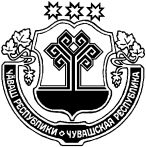 ЧУВАШСКАЯ РЕСПУБЛИКАБАТЫРЕВСКИЙ РАЙОНСОБРАНИЕ ДЕПУТАТОВ    ТУРУНОВCКОГО  СЕЛЬСКОГО ПОСЕЛЕНИЯРЕШЕНИЕ      «27»  марта 2020 г. №4       с. Туруново